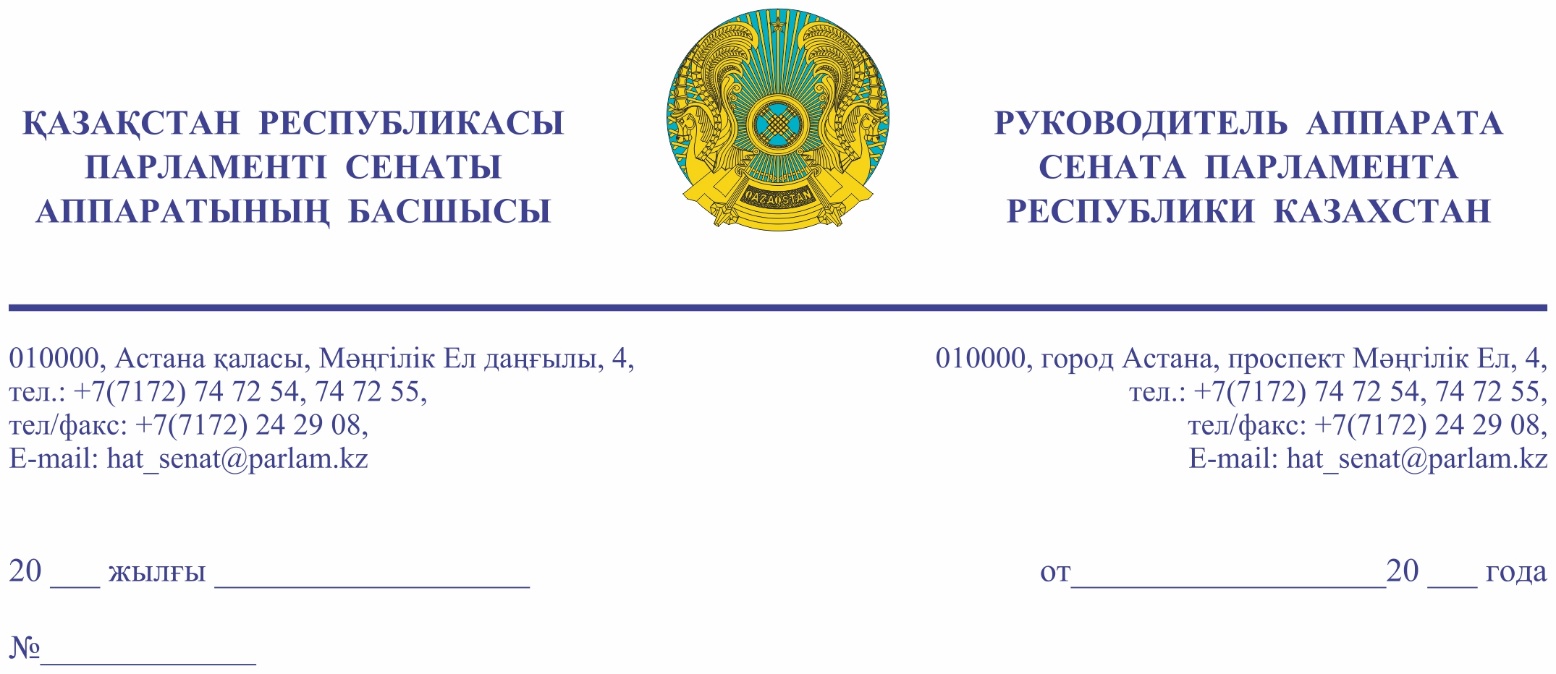 Премьер-Министрдің орынбасары – Үкімет Аппаратының басшысы Ғ.Т. ҚОЙШЫБАЕВҚАҚұрметті Ғалымжан Тельманұлы!«Қазақстан Республикасының Парламенті және оның депутаттарының мәртебесі туралы»  Қазақстан  Республикасы  Конституциялық  заңының       27-бабына  және  Қазақстан  Республикасы  Парламенті  Регламентінің          100-тармағына сәйкес  Қазақстан  Республикасы  Парламенті Сенатының    2023 жылғы 2 ақпандағы отырысында депутат О. Булавкина жариялаған Сенат депутаттарының депутаттық сауалы Сізге жіберіліп отыр.Қосымша: 3 парақта, орыс тілінде.Орынд: Қ. Манабаевтел.: 74-72-73Результаты согласования
02.02.2023 14:26:09: Булавкина О. А. (Комитет по аграрным вопросам, природопользованию и развитию сельских территорий) - - cогласовано без замечаний
02.02.2023 14:28:48: Уакпаев М. С. (Руководство Аппарата Сената) - - cогласовано без замечаний
02.02.2023 14:29:08: Буктугутов Ш. С. (Комитет по экономической политике, инновационному развитию и предпринимательству) - - cогласовано без замечаний
02.02.2023 14:30:07: Раймбеков К. У. (Отдел по взаимодействию с Комитетом по аграрным вопросам, природопользованию и развитию сельских территорий) - - cогласовано без замечаний
02.02.2023 14:35:14: Данабеков О. К. (Руководство Аппарата Сената) - - cогласовано без замечаний
02.02.2023 14:52:43: Агиса Б. А. (Общий отдел) - - cогласовано без замечаний
Результат подписания
02.02.2023 16:26:53 Споткай М. А.. Подписано
№ исх: 16-13-67Д/С   от: 03.02.2023М. СПОТКАЙ